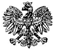 Zgierz, dn. 26.08.2022 r.ZP.272.15.2022.RF/5INFORMACJA Z OTWARCIA OFERT 	Na podstawie art. 222 ust. 5 ustawy z dnia 11 września 2019 r. – Prawo zamówień publicznych                           (tj. Dz. U. z 2021 r., poz. 1129 ze zm. - zwanej dalej Ustawą), Zarząd Powiatu Zgierskiego zwany dalej Zamawiającym udostępnia informacje dotyczące złożonych ofert w postępowaniu prowadzonym w trybie podstawowym na podstawie art. 275 pkt 2 Ustawy, pn.: pn.: „Przebudowa drogi powiatowej Nr 5140 E w ulicy: Adamówek w Ozorkowie - przedłużenie chodnika na odcinku od ogródków działkowych do ul. Akacjowej”                                                                                                            Zarząd Powiatu Zgierskiego________________________________________	                                                                           (podpis Kierownika Zamawiającego lub osoby upoważnionej)	ZARZĄD POWIATU ZGIERSKIEGO	95-100 Zgierz, ul. Sadowa 6a   tel. (42) 288 81 00, fax (42) 719 08 16zarzad@powiat.zgierz.pl, www.powiat.zgierz.plNr ofertyNazwa i adres WykonawcyŁĄCZNA CENA BRUTTO 1Budownictwo Drogowe - Michał Marszałek, ul. Senatorska nr 31 bud 8, lok. 9, 93-192 Łódź 178 214,70 zł